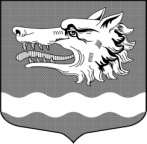 Администрация муниципального образования Раздольевское сельское поселениемуниципального образования Приозерский муниципальный район Ленинградской областиПОСТАНОВЛЕНИЕ12 апреля 2019 года                                                                                       № 73Об   установлении     средней   рыночной стоимости одного   квадратного   метра общей площади  жилья на   второй    квартал 2019 года по муниципальномуобразованию    Раздольевское   сельское   поселение муниципального         образования        Приозерский муниципальный   район    Ленинградской     области  	В целях обеспечения исполнения полномочий по приобретению жилья в муниципальный жилой фонд на территории муниципального образования Раздольевское сельское поселение,  в соответствии с Порядком определения средней  рыночной  стоимости одного квадратного метра общей площади жилья, приобретаемого в муниципальный жилищный фонд по муниципальному образованию Раздольевское сельское поселение, утвержденного постановлением администрации  муниципального образования Раздольевское сельское поселение области от 22.06.2016 года № 141 «Об утверждении Порядка определения средней рыночной стоимости одного квадратного метра общей площади жилья, приобретаемого в муниципальный жилищный фонд по муниципальному образованию Раздольевское сельское поселение», в соответствии с Уставом, администрация муниципального образования Раздольевское сельское поселение ПОСТАНОВЛЯЕТ:1. Установить среднюю рыночную стоимость одного квадратного метра общей площади жилья на второй квартал 2019 года по муниципальному образованию Раздольевское сельское поселение муниципального образования Приозерский муниципальный район Ленинградской в размере 47678 рублей (Приложение1).2. Контроль за исполнением распоряжения оставляю за собой.Глава администрации                                                                        А.Г.СоловьевСогласовано:Боброва В.Л.С.А.Потоцкая66-725Разослано: дело-3, отдел по жилищной политике -1.            Приложение 1к постановлению администрацииМО Раздольевское сельское поселениеот 12.04.2019 года № 73Расчет по определению средней рыночной стоимости  общейплощади жилья для определения размера субсидий1.Ст.дог. – сведений нет2. Ст. строй. = 50000 руб.3. Ст. стат. =  55100 руб.                                                                                       (первичный рынок - 58632, вторичный рынок - 51567)4. Ст. кредит. = 40000 руб. (данные ООО «Александр-недвижимость» по МО Ларионовское сельскому поселению);Сведениязастройщиков, осуществляющих строительство и деятельность на территории МО Раздольевское сельское поселениена 2 квартал 2019 года5. Среднее значение 1 кв.м. общей площади жилья по МО Раздольевское сельское поселение (Ср. кв. м.):Ср. кв. м. = Ст.дог. ∙ 0, 92 + Ст. кредит. ∙ 0, 92 + Ст. стат. + Ст. строй.                                                                                                                                                      N0,92 (коэффициент, учитывающий долю затрат покупателя, направленную на оплату услуг риелторов, нотариусов, государственных пошлин и других затрат, связанных с государственной регистрацией сделок с недвижимостью)N = 4 (количество показателей, используемых при расчете)Ср.  кв. м.  = 40000* 0, 92  + 55100 + 50000  =  47300 руб.                                                                      	    3РАСЧЕТсредней рыночной стоимости одного квадратногометра общей площади жилья на 2 квартал 2019 года поМО Раздольевское сельское поселение для расчета субсидий(Ср. ст. кв. м.) в руб.Ср. ст. кв.м. = Ср. кв.м. ∙ К. дефл.К. дефл. – 100,8 (прогнозируемый коэффициент-дефлятор на период времени от отчетного до определяемого квартала)Ср. ст. кв.м. = 47300 ∙ 1,008 = 47678 руб.ЗастройщикиСтоимость 1 кв.м. в (руб.)ЗАО «Викинг»50000Средняя стоимость 1 кв.м.50000НазваниемуниципальногообразованияНормативно-правовойдокумент обустановлении среднейрыночнойстоимости   1кв. м. на 2 квартал 2019 г.(№, дата)Расчетные показателиРасчетные показателиРасчетные показателиРасчетные показателиРасчетные показателиРасчетные показателиНазваниемуниципальногообразованияНормативно-правовойдокумент обустановлении среднейрыночнойстоимости   1кв. м. на 2 квартал 2019 г.(№, дата)Ср.ст.кв. м.НазваниемуниципальногообразованияНормативно-правовойдокумент обустановлении среднейрыночнойстоимости   1кв. м. на 2 квартал 2019 г.(№, дата)Ср.ст.кв. м.Ср. кв. м.Ст. дог.Ст. кредит.Ст.стат.Ст.строй.РаздольевскоесельскоепоселениеПостановление главыадминистрацииМО № 73 от 12.04.2019 г.4767847300-400005510050000